1СОБРАНИЕмуниципального образования«Холмский городской округ»РЕШЕНИЕ               от  27.06.2019 г. № 13/6-120О внесении изменений в решение Собрания муниципального образования «Холмский городской округ» от 07.02.2013 г. № 51/4-872 «Об утверждении Положения о почетном звании муниципального образования «Холмский городской округ» «Почетный гражданин муниципального образования «Холмский городской округ»Руководствуясь частью 11 статьи 35 Федерального закона от 06.10.2003г. №131-ФЗ «Об общих принципах организации местного самоуправления в Российской Федерации», частью 3 статьи 30 Устава муниципального образования «Холмский городской округ», Собрание муниципального образования «Холмский городской округ»РЕШИЛО:Внести в Положение о почетном звании муниципального образования «Холмский городской округ» «Почетный гражданин муниципального образования «Холмский городской округ», утвержденное решением Собрания муниципального образования «Холмский городской округ» от 07.02.2013 г. № 51/4-872, следующие изменения: По тексту Положения слова «глава муниципального образования – председатель Собрания муниципального образования «Холмский городской округ» заменить на слова «председатель Собрания Холмского городского округа» в соответствующем падеже;По тексту Положения слова «глава Администрации Холмского городского округа» заменить на слова «глава Холмского городского округа» в соответствующем падеже;В пункте 1 части 2 статьи 3 Положения слова «приложение №3» заменить словами «приложение №4»;Пункт 1 части 1 статьи 10 изложить в следующей редакции: «1) внеочередного приема главой Холмского городского округа, председателем Собрания Холмского городского округа, руководителями отраслевых (функциональных) и территориальных органов администрации Холмского городского округа;»;Состав комиссии по присвоению почетного звания муниципального образования «Холмский городской округ» «Почетный гражданин муниципального образования «Холмский городской округ», утвержденный решением Собрания муниципального образования «Холмский городской округ» от 07.02.2013 г. № 51/4-872, изложить в следующей редакции:«Состав комиссии по присвоению почетного звания муниципального образования «Холмский городской округ» «Почетный гражданин муниципального образования «Холмский городской округ»Председатель комиссии - Председатель Собрания муниципального образования «Холмский городской округ».Секретарь комиссии - консультант аппарата Собрания муниципального образования «Холмский городской округ».         Члены комиссии:Председатель Холмского городского Совета ветеранов Великой Отечественной войны, трудового фронта, труда, пенсионеров, вооруженных сил и правоохранительных органов;Председатель Правления местной общественной организации «Холмское объединение женщин»;Председатель Холмского городского комитета профсоюза Государственных учреждений и общественного обслуживания РФ;Член общественного консультативного совета при администрации муниципального образования «Холмский городской округ» (по согласованию);Заместитель главы муниципального образования «Холмский городской округ» по социальным вопросам;Депутат Собрания муниципального образования «Холмский городской округ» (по согласованию);Руководитель МАУ «Холмск Медиа».Опубликовать настоящее решение в газете «Холмская панорама».Контроль за исполнением настоящего решения возложить на председателя Собрания муниципального образования «Холмский городской округ» (Силкина Е.И.).Глава муниципального образования«Холмский городской округ»							А.А.Летечин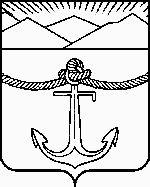 